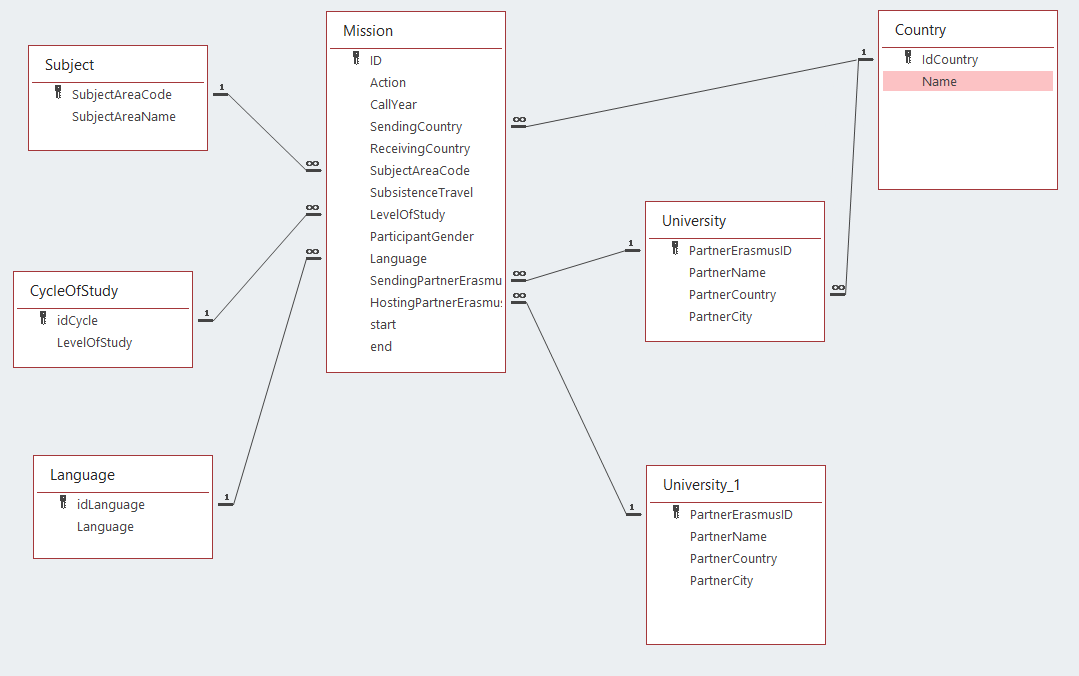 SelectFromWhereList all the universities:List the name of all the universities’ namesList all the universities from PTList all the universities from PortugalList all Countries involved in the programAggregate functionsSelect count(*)FromWhereNumber of countries involved in the programNumber of missions involving Portuguese studentsList subject areasNumber of subjectsNumber of missions of economicsNumber of missions by subject